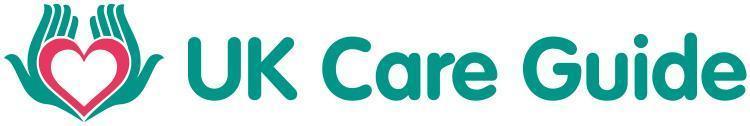 Information needed to create your Care Home listing on UK Care GuidePlease return to William@ukcareguide.co.uk when complete. Information needed by UK Care GuideYour informationYour care home nameYour full addressContact phone number for people to contact youContact email address for people to contact youYour web addressYour twitter addressWhich towns or cities do you wish to appear for.A description of your care homePlease add some text about your business and why someone should contact you.  This is an opportunity to really sell yourself.  Please use a separate word document if easier.Information on the servicesPlease delete the service you do not offer, and add additional one's at the endChoice of food at mealtimesCare home transportation availableParking facility for visitorsTV & DVDClose to public transportAccess to communal books and magazinesPhysical activities to engage residentsMental stimulus activities to engage residentsMix of languages spoken by staff (please provide details)Personal cooking facilitiesTypes of CarePlease delete the types of care you do not support24 Hour NursingAlzheimer'sCancer CareDementiaElderly CareEpilepsyIntermediate CarePalliative CareProfound & Multiple Learning DisabilitiesRespite CareShort Stay CareSpecialist Care - Hearing & DeafnessSpecialist Care - Learning DisabilitySpecialist Care - Mental HealthSpecialist Care - Physical DisabilitySpecialist Care - Sight relatedSpeech ImpairmentPlease provide 4 key facts about your business Identify 4 areas that will really make you stand out from your competitorsFact 1Fact 2Fact 3Fact 4CostsDo you wish to pay monthly with no commitment or get a 30% reduction on your costs for a 12 month commitment?Please state if you wish to pay month to month or take a 12 month commitment with a 30% Reduction. Delete as appropriate.I wish to  pay month to month - £30 per monthI wish to commit to 12 months with a 33% reduction - Upfront payment required - £20 per month.Do you want us to promote your business to our 60K plus users twitter users=Two tweets a month, which will be seen by over 2k people.  Cost is £5 per month. Please indicate below.Yes, please send out some tweetsNo, please don’t send out any tweetsDo you want to advertise vacancies on the site job board?  https://ukcareguide.co.uk/job-search/– Note you get one free job advert if you spend at least £25pmPlease indicate below. Costs set out in the appendix.No, I do not wish to advertise any vacanciesYes, I do want to advertise my vacancies (please state how many)Business imagesPlease send a JPEG of any logo or images you want including on your listing.